ПОЛОЖЕНИЕ О проведении физкультурного мероприятия кросс-кантри велогонки  «Россия вперед» 2024 год ОБЩИЕ ПОЛОЖЕНИЯФизкультурное мероприятие кросс-кантри велогонка «Россия вперед» проводится в соответствии с календарным планом официальных физкультурных мероприятий и спортивных мероприятий Сахалинской области на 2024 год, утвержденным распоряжением министерства спорта Сахалинской области от «02» ноября 2022 года № 3.18-658-р Мероприятие направлено на развитие и пропаганду физической культуры и спорта в Сахалинской области. Физкультурное мероприятие проводится с целью:Популяризации и развития триатлона и велоспорта в Сахалинской области; Пропаганды здорового образа жизни среди населения;Повышения уровня спортивного мастерства Участников, специализирующихся на циклических видах спорта; Создания атмосферы спортивного соперничества, предоставления участникам равных возможностей и условий честной борьбы;Определении сильнейших участников, показавших лучший результат на соревновании; Подготовки любителей физической культуры и спортсменов к участию в соревнованиях по триатлону и плаванию в открытой воде;Повышения уровня спортивного мастерства в виде спорта плавание;Создания атмосферы спортивного праздника.Запрещается оказывать противоправное влияние на результаты соревнований, включенных в настоящее Положение. Запрещается участвовать в азартных играх в букмекерских конторах и тотализаторах путем заключения пари на официальные спортивные соревнования в соответствии с требованиями, установленными пунктом 3 части 4 статьи 26.2. Федерального закона от 4 декабря 2007 года №329-ФЗ «О физической культуре и спорте в Российской Федерации».МЕСТО И ДАТА ПРОВЕДЕНИЯМероприятие проводится – 12 июня  2024 года в 9:30 Место проведения – Российская Федерация, г. Южно-Сахалинск, территория опережающего экономического развития «Горный воздух», Южная сторона горы Российской, вдоль р. Еланька. Старт от пересечения ул. Горького и Больничной.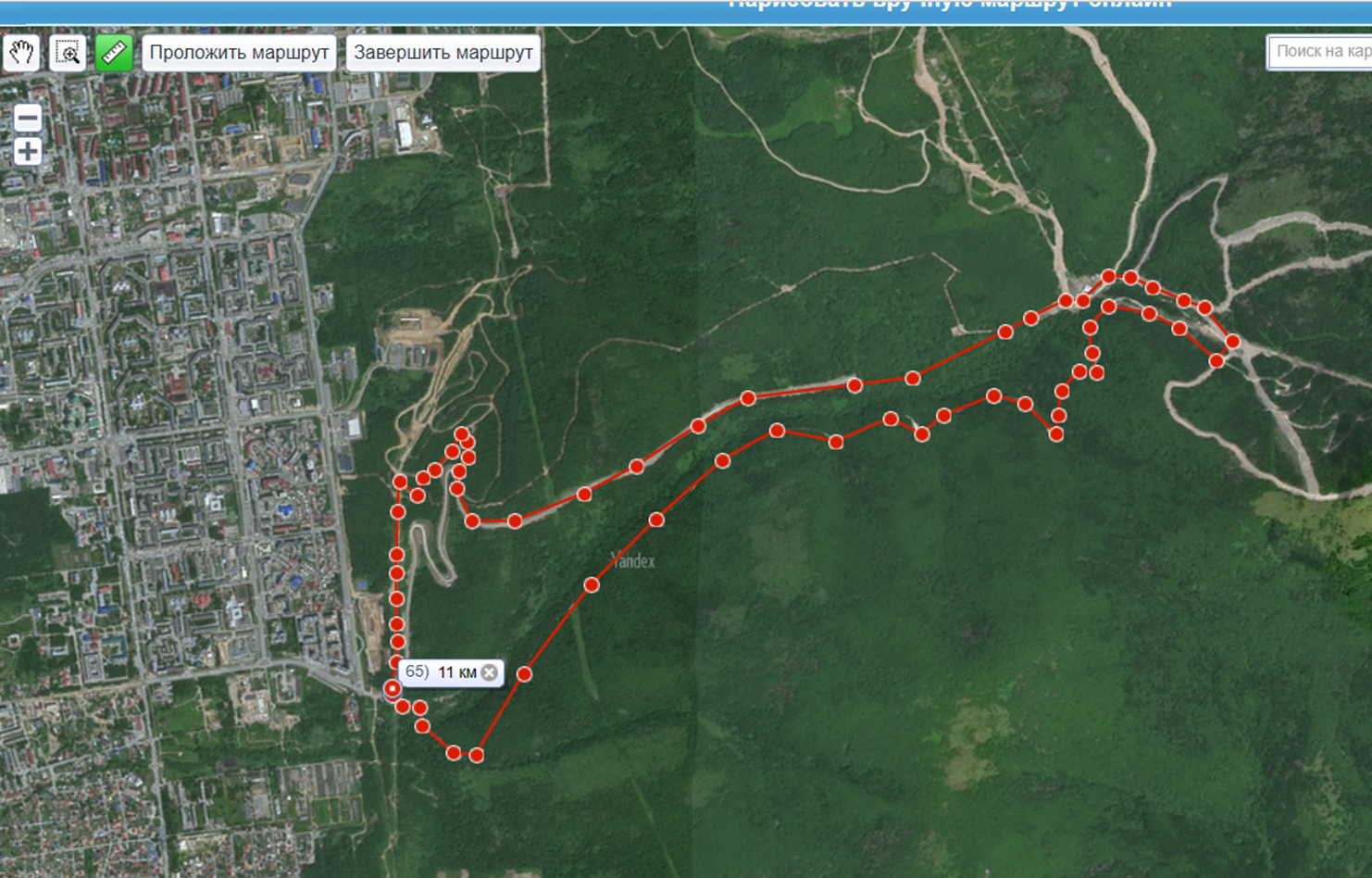 ОРГАНИЗАТОРЫ МЕРОПРИЯТИЯОбщее руководство осуществляют Министерство спорта Сахалинской области (далее – министерство).Непосредственное проведение мероприятия возлагается на РСCО «Федерация триатлона Сахалинской области», Состав главной судейской коллегии утверждает оргкомитет.ТРЕБОВАНИЯ К УЧАСТНИКАМ И УСЛОВИЯ ИХ ДОПУСКАК участию в соревнованиях допускаются лица, достигшие возраста 14 лет. Участники младшего возраста , могут принять участие в мероприятии в сопровождении взрослых участников, в категории  Семья Возраст участников определяется по состоянию на год проведения соревнований; Участник обязан подписать заявление, в соответствии с которым он полностью снимает с организаторов ответственность за возможный ущерб здоровью, полученный им во время соревнований, а также отсутствии медицинских противопоказаний. На время соревнований, рекомендуется оформить страховку от несчастного случая;Ответственность за прохождение дистанции лежит на участнике;Любой участник, который представляет опасность для других; участников, может быть снят с соревнований решением главного судьи;Организаторы оставляют за собой право отказать в регистрации;Участнику в случае обоснованных сомнений в том, что он физически способен преодолеть дистанцию, либо если участие в Соревновании несет угрозу его жизни и здоровью, либо в случае, если участие в Соревновании может нанести ущерб имиджу Соревнования. Все участники моложе 18 лет представляют судейской коллегии письменное согласие от законных представителей или прибывают на участие в их сопровождении.Наличие страховкиПРОГРАММА ПРОВЕДЕНИЯ СОРЕВНОВАНИЙДистанция включает в себя 11 км круг по дорогам, и лесному массиву вдоль р. Еланьки.Проводиться 12.06.2023г в г.Южно-Сахалинске.–   9:00 – сбор и регистрация участников у площадки в 100 метрах на восток от пресечения улиц Горького и Больничной 9:40 – брифинг участников;9:50 – открытие мероприятия;10:10 – старт участников;12:00 – награждение.Дисциплина: Велосипедный этап. Старт участников от 14 лет общий в 10 ч. 10мин.  Построение на старте с учетом времени регистрации.В соревнованиях принимают участие следующие категории:  Мужчины 18+ 18-29 лет  (2 круга)Мужчины 30+ 30-39 лет (2 круга)Мужчины 40+ 40-49 года (2 круга)Мужчины 50+ 50-59 (2 круга)Мужчины 60 лет и старше (1 круг)Женщины 18+ 18-39 лет (2 круга)Женщины 40+ 40 лет и старше (2 круга)Юноши 14-18 лет (1 круг)Девушки 14-18 (1 круг)Категория Фитнес – 1 круг без деления по возрастам и полу Семья (дети в сопровождении законных представителей, способные преодолеть дистанцию 11 км по маршруту не менее чем за 2 ч.30м.По результатам соревнования выделяется группа абсолютных победителей среди мужчин и женщинВ зависимости от зарегистрированных пользователей возрастные группы могут быть изменены.При наличии в группе менее 5 человек, она объединяется со следующей.Стартовый пакет.  предоставляется: -	подготовленная и размеченная трасса;  -	номер на велосипед;  -	карта маршрута; -	медицинская помощь; - вода и питание на маршруте. Условия подведения итогов:- разыгрывается личное первенство. - победитель определяется по наименьшему времени, затраченному на прохождение трассы  Во время соревнований участникам запрещается:  -	снимать шлем во время движения на протяжении всей гонки;  -	использовать помощь посторонних лиц, не участвующих в гонке и не входящих в судейскую бригаду. Только на пункте питания и зоне старта-финиша разрешено сторонним лицам (группе поддержке) кормить участника;  -	снимать номер с руля;  -	при ремонте велосипеда создавать препятствия для остальных участников гонки;  -	при обгоне более сильным участником не создавать помехи, толкаться и предоставить более благоприятную траекторию;  -	съезжать с трассы;  -	употреблять спиртные напитки и прочие психотропные вещества;  -	употребление нецензурной лексики-	использовать наушники.  Участник может быть дисквалифицирован:  -	за нарушение Порядка и Правил проведения соревнований; -	разбрасывание мусора на месте проведения соревнований; -	при отсутствии номера, велосипедного шлема.  Все спорные моменты во время соревнований решаются судейской комиссией. РЕГИСТРАЦИЯ УЧАСТНИКОВУчастник спортсмен, прошедший процедуру регистрации и допуска согласно описанным ниже правилам.Регистрация участника (Индивидуальная регистрация завершается 10 июня 2024 года в 23 часа 59 минут);Для участия в Соревновании участник должен пройти процедуру регистрации по ссылке, представленной организаторами;Участник считается зарегистрированным, после прохождения онлайн регистрации и оплаты регистрационного взноса установленного организаторомРегистрируясь на Соревнование, Участник принимает Положение о Соревновании. Соблюдение и принятие этих правил является основным;Зарегистрированным считается участник, прошедший процедуру регистрации;Данные каждого участника заносятся в стартовые списки; Проходя регистрацию, участник соглашается на обработку персональных данных; Участник несёт персональную ответственность за указанные им при регистрации данные.УСЛОВИЕ ПОДВЕДЕНИЯ ИТОГОВ
Участники, не закончившие дистанцию, обязаны поставить в известность судью о сходе с дистанции.  Предварительный протокол результатов соревнований будет доступен на информационном стенде, находящемся на стартовой площадке.  Окончательный протокол результатов будет опубликован телеграмм канале федерации Триатлона Сахалинской области, а также в социальных сетях.НАГРАЖДЕНИЕУчастники в категории мужчины занявшие призовые места с 1 по 3 место награждаются медалями,  грамотами.Участники, занявшие с 1 по 3 место в категории женщины, награждаются медалями, грамотами.Участники группы Фитнес,  Семья - дипломыУСЛОВИЯ ФИНАНСИРОВАНИЯ Расходы по организации и проведению физкультурного мероприятия несет РССО «Федерация триатлона Сахалинской области».Расходы, связанные с приобретением грамот, канцелярских товаров, нагрудных номеров, оплата работы главного судьи, секретаря и судейской коллегии за счет средств от заявочных взносов участников.Прибытие, размещение и питание спортсменов и лиц их сопровождающих осуществляется за счет личных средств.ОБЕСПЕЧЕНИЕ БЕЗОПАСНОСТИ УЧАСТНИКОВ И ЗРИТЕЛЕЙ СОРЕВНОВАНИЙСоревнования проводятся в строгом соответствии с постановлением Правительства Российской Федерации от 18 апреля 2014 г. № 353, «Об утверждении Правил обеспечения безопасности при проведении официальных спортивных соревнований», постановлением Правительства Российский Федерации от 16.12.2013 № 1156 «Об утверждении Правил поведения зрителей при проведении официальных спортивных соревнований».Оказание скорой медицинской помощи осуществляется в соответствии с приказом Министерства здравоохранения и социального развития Российской Федерации от 01.03.2016 г. № 134н «О порядке оказания медицинской помощи лицам, занимающимся физической культурой и спортом (в том числе подготовке и проведении физкультурных мероприятий и спортивных мероприятий), включая порядок медицинского осмотра лиц, желающих пройти спортивную подготовку, заниматься физической культурой и спортом в организациях и (или) выполнять нормативы испытаний (тестов) Всероссийского физкультурно-спортивного комплекса «Готов к труду и обороне».ДАННОЕ ПОЛОЖЕНИЕ ЯВЛЯЕТСЯ ВЫЗОВОМ НА СОРЕВНОВАНИЕ«УТВЕРЖДАЮ»Министр спорта Сахалинской области_______________А.В. Подшивалов«___» __________________2024 г. .СОГЛАСОВАНО:президент РССО «Федерация триатлона Сахалинской области»______________С.Н. Алексеенко«___»___________________2024 г.